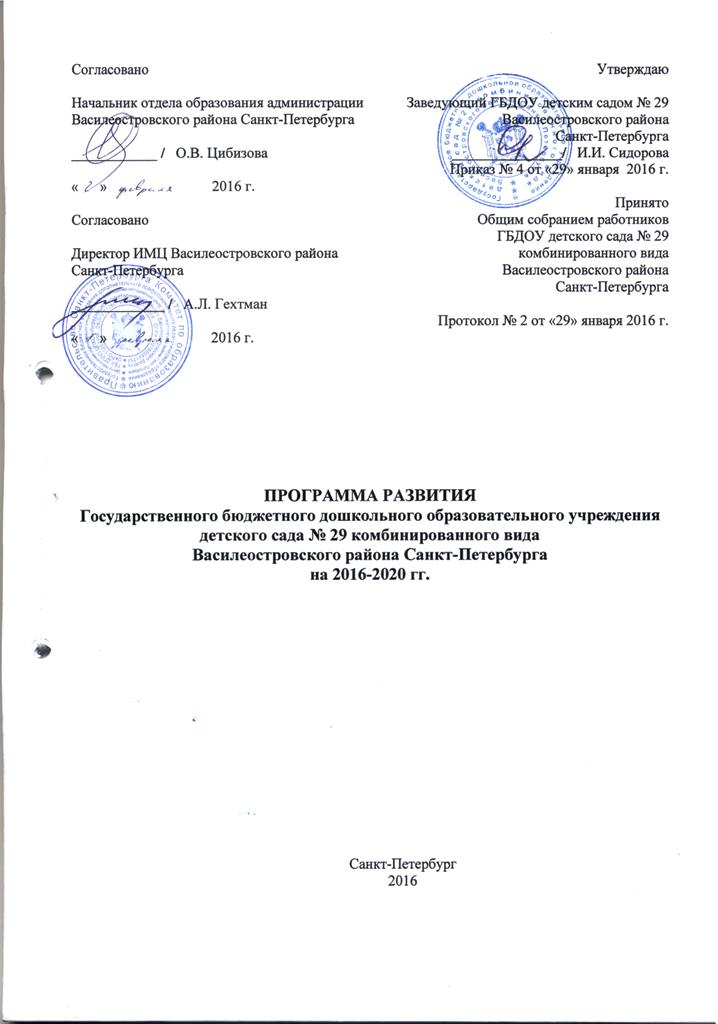 ОглавлениеПаспорт программы развития ГБДОУ детского сада № 29 комбинированного вида Василеостровского района Санкт-Петербурга на 2016-2020 г.г. 
(далее – Программа)II. Характеристика текущего ГБДОУ детского сада № 29 комбинированного вида Василеостровского района Санкт-Петербурга Программа развития ГБДОУ детского сада № 29 комбинированного вида Василеостровского района на 2016-2020 годы разработана во исполнение нормативно-правовых актов федерального и регионального уровня, а также локальных актов ГБДОУ, определяющих стратегию, цель и основные задачи развития современного образования. Исходя из обозначенных в них приоритетов с учетом особенностей Василеостровского района Санкт-Петербурга и районной системы образования, анализа ключевых показателей, результатов развития ГБДОУ детского сада № 29 в предшествующие годы и прогнозов, определяются основные направления (подпрограммы) и проекты, планируемые к реализации в период 2016-2020 годов. Основная идея Программы – необходимость создания и развития условий в ГБДОУ детском саду № 29 для доступного и качественного образования участников образовательного процесса на первой ступени общего образования – дошкольного образования. Реализация Программы подразумевает обеспечение условий и возможностей для формирования на первой ступени образования личности дошкольника как ответственного гражданина, всесторонне образованного, укорененного в национальной, духовно-нравственной и культурно-исторической среде России и Санкт-Петербурга. Общая характеристика образовательного учрежденияГБДОУ № 29 комбинированного вида имеет 13 групп для детей от 2 до 7 лет и располагается на двух площадках по следующим адресам: 
199226, Санкт-Петербург, ул. Кораблестроителей, 22, корпус 3;
199226, Санкт-Петербург, Галерный проезд, дом 5. Юридический адрес: 199226, Санкт-Петербург, ул. Кораблестроителей, 22, корп. 3.ГБДОУ № 29 имеет самостоятельную бухгалтерию.Основная площадка ГБДОУ № 29 (10 групп) находится в отдельно стоящем здании, построенном по типовому проекту, по адресу: 199226, Санкт-Петербург, ул. Кораблестроителей, 22, корпус 3. К зданию прилегает благоустроенная территория. Детский сад был принят в эксплуатацию в 1982 году. Первоначальная проектная мощность - 12 групп на 220 мест. Телефон/факс: 352-44-42.С 2008 года функционирует филиал (3 группы на 55 мест) в 18-этажном жилом доме по адресу: 199226, Санкт-Петербург, Галерный проезд, дом 5. Для детей, посещающих детский сад по этому адресу, на охраняемой территории во дворе дома огорожена и благоустроена прогулочная площадка. Телефон/факс: 355-97-29.Электронная почта ГБДОУ: vasdou029@yandex.ruСайт: http://vasdou029.ucoz.ruГБДОУ детский сад № 29 комбинированного вида Василеостровского района осуществляет образовательную деятельность на основании Устава, утвержденного распоряжением Комитета по образованию от 12.04.2015 № 1912-р, зарегистрированного Межрайонной ИФНС России № 15 10.06.2015, ГРН 6157848847986 и лицензии на право осуществления образовательной деятельности по основной образовательной программе дошкольного образования 78 № 002122, регистрационный № 794, 795 от 02 мая 2012 г. выданной Комитетом по образованию, срок действия лицензии – бессрочно.ГБДОУ имеет лицензию на право осуществления медицинской деятельности № ФС 78-01-002565 от 05 апреля 2012 г., срок действия лицензии – бессрочно.На обучение в ГБДОУ по образовательным программам дошкольного образования принимаются воспитанники в возрасте от 2 до 7 лет.В ГБДОУ реализуются Основная образовательная программа дошкольного образования для групп общеразвивающей и оздоровительной направленности, срок реализации 5 лет (возраст обучающихся от 2 до 7 лет) и Адаптированная образовательная программа дошкольного образования для групп компенсирующей направленности, срок реализации 2 года (возраст от 5 до 7 лет). Для детей раннего возраста от 2 до 3 лет функционируют группы общеразвивающей направленности, в которых реализуется Основная образовательная программа дошкольного образования.В группах оздоровительной направленности для детей в возрасте от 3 до 7 лет наряду с реализацией Основной образовательной программы дошкольного образования осуществляется комплекс санитарно-гигиенических, лечебно-оздоровительных и профилактических мероприятий и процедур.ГБДОУ является опорным учреждением в районе по организации работы ОБЖ.ГБДОУ № 29 является базой практики ГБОУ СПО Педагогического колледжа № 8.Достижения учрежденияВ 2004 году Министерство образования и науки наградило ГБДОУ № 29 Дипломом Лауреата и ценным призом за представленные материалы на II Всероссийский конкурс воспитательных систем среди образовательных учреждений. В 2009 году Правительство Российской Федерации наградило ГБДОУ № 29 памятной медалью «Патриот России» и Дипломом за долговременную и плодотворную работу по патриотическому воспитанию подрастающего поколения и работу среди населения микрорайона.В 2009 году ГБДОУ № 29 Василеостровского района было включено в Национальный Реестр «Ведущие образовательные учреждения России - 2009» на основании предложения Комитета по образованию Санкт-Петербурга (свидетельство № 01159).В 2013 году за работу с семьями воспитанников ГБДОУ № 29 награждено Дипломом городского конкурса «Петербургская семья» в номинации «социальное партнерство».Воспитанники и педагоги ГБДОУ активно участвуют в районных мероприятиях, городских, всероссийских и международных конкурсах и выставках, занимают призовые места, становятся победителями, лауреатами и дипломантами. Кадровый потенциалВ ГБДОУ работают 39 педагогов. Стаж работы в данном учреждении у большинства педагогов составляет от 10 до 25 лет и более. Высшее образование имеют 27 педагога (70%). Около 75% педагогов аттестованы на высшую и первую квалификационные категории. Из числа педагогического коллектива 13 человек (33%) имеют отраслевые награды – звания «Отличник народного просвещения», «Почетный работник общего образования РФ», 3 человека - Почетные Грамоты Минобрнауки РФ. Один педагог награжден нагрудным знаком «За гуманизацию школы Санкт-Петербурга» (2012г.),. три педагога являются лауреатами Премии Правительства Санкт-Петербурга в номинации «Лучший воспитатель дошкольных учреждений» (2012, 2014 и 2015 г.г.). Один педагог стал Лидером (абсолютным победителем) регионального конкурса «Эффективный педагог» в 2013 г.Руководитель учреждения Сидорова Ирина Ивановна имеет звания «Заслуженный учитель РФ» и «Отличник народного просвещения», в 2015 году удостоена Благодарности вице-губернатора Санкт-Петербурга. Заместитель заведующего по учебно-воспитательной работе Копылова Т.К. награждена медалью «Патриот России» и имеет звание «Отличник народного просвещения».Достижения педагогов Педагоги ГБДОУ активно участвуют в профессиональных конкурсах различного уровня, в конференциях. Педагоги ГБДОУ № 29 принимали участие почти во всех конкурсах педагогических достижений и ярмарках педагогических идей и проектов, которые проводились в Василеостровском районе, и неоднократно становились победителями. Два педагога принимали участие в городском конкурсе педагогического мастерства в номинации «воспитатель», вышли в финал и награждены званием Лауреата конкурса.В 2011-2015 гг. восемь педагогов приняли участие в районных конкурсах педагогического мастерства в номинациях «воспитатель» и «гармония, благополучие, поддержка». Два педагога стали победителями районного конкурса, два – лауреатами.В 2012-2013 учебном году два педагога участвовали в районном конкурсе педагогических достижений, один из педагогов стал лауреатом (учитель-логопед Асонкова Ю.А.). В 2014-2015 учебном году два педагога участвовали в районном конкурсе педагогических достижений.В 2015-2016 учебном году два педагога участвовали в районном конкурсе педагогических достижений, один из педагогов стал Победителем (воспитатель Иванова Н.Г.).Городской уровень. В 2012-2016 гг. два педагога принимали участие в городском конкурсе педагогического мастерства в номинации «воспитатель», вышли в финал и награждены званием Лауреата конкурса.В 2011 и 2012 гг. три педагога участвовали в городских научно-практических конференциях, в 2013 г. приняла участие в международной конференции педагог-психолог. По итогам городского конкурса педагогических достижений Санкт-Петербурга в номинации «Воспитатель года» (2012г.) воспитатель Макарова Н.А. заняла второе место, награждена Дипломом Лауреата конкурса. В 2012 году Макарова Н.А. также награждена знаком «За гуманизацию школы Санкт-Петербурга» и Премией Правительства Санкт-Петербурга в номинации "Лучший воспитатель государственного дошкольного образовательного учреждения Санкт-Петербурга". В 2013 году Премию Правительства Санкт-Петербурга в номинации "Лучший воспитатель государственного дошкольного образовательного учреждения Санкт-Петербурга" получила еще один педагог – воспитатель Захарова Ж.Н. В 2013 году Захарова участвовала в городском конкурсе «Петербургская семья» и награждена Дипломом в номинации «педагогическая династия».Захарова Ж.Н. является представителем уникальной педагогической династии дошкольных работников. В 2010 году в Год Учителя под патронатом губернатора Санкт-Петербурга был издан сборник в подарочном исполнении «Педагогические династии Санкт-Петербурга XIX-XX-XXI в.в.». В числе 60 опубликованных в сборнике педагогических династий – династия дошкольных работников Кириенко. Это единственная дошкольная династия в Санкт-Петербурге, более того – вся жизнь и трудовая деятельность династии прошла на Васильевском острове, включая годы войны и Блокады. Представитель этой династии, воспитатель высшей квалификационной категории Захарова (Кириенко) Жанна Николаевна, работает в ГБДОУ № 29 с первого дня своей трудовой деятельности уже более 25 лет. Рядом с нею продолжает трудиться ее мама Кириенко Екатерина Афанасьевна.В 2012 году в поэтическом конкурсе «Красуйся, град Петров…» в номинации «Доброе сердце» заняла третье место учитель-логопед Гридчина Н.И.В 2013 году воспитатель Макарова участвовала в конкурсе (проекте) «Эффективный педагог» заняла первое место, получила Диплом Лидера проекта в номинации «воспитатель» и денежный приз.Шесть педагогов принимали участие в городском поэтическом конкурсе среди педагогов ОУ «Моя Планета» под патронатом Территориальной организации профсоюза работников народного образования и науки Санкт-Петербурга и Ленинградской области (2012-2013). По результатам конкурса вышел в печати сборник, в который включены стихи участников конкурса. Международный и Всероссийский уровни. В 2012 году большая группа педагогов приняла участие в Международном конкурсе профессионального мастерства «К вершинам профессионального успеха». Из числа участвовавших педагогов семнадцать человек награждены Дипломами «Лучший образовательный проект», один педагог награжден Дипломом «Мастер дошкольного воспитания», один педагог награжден Дипломом «Лидер управления образовательным учреждением».Два педагога участвовали во Всероссийском конкурсе «Подарите детям песню» (2012-2013), организованном «МЦФЭР Ресурсы образования», и удостоились каждый Диплома участника (музыкальный руководитель Сутягина М.И. и учитель-логопед Гридчина Н.И.). Педагоги ГБДОУ принимают активное участие в научно-практических конференциях – городских, международных, имеют множество публикаций, издают методические пособия, сборники авторских песен, стихов. Сборники нередко оформлены творческими работами воспитанников, созданными в изостудии ГБДОУ. Многие детские творческие работы стали победителями международных и российских конкурсов, отобраны в фонды Русского музея, опубликованы в журналах, сборниках. Часть работ находится в фондах за рубежом. Многие педагоги и воспитанники заслужили персональные благодарственные письма районной и муниципальной администрации, городских организаций, учреждений культуры, средств массовой информации, образовательных учреждений. По итогам конкурсов за подготовку призеров педагоги получили 11 дипломов всероссийского конкурса и 5 сертификатов международного конкурса «SOCHI-RU 2014». За подготовку призеров во всероссийских и международных конкурсах детского творчества педагоги также получили дипломы.Профсоюзы. Педагоги активно участвуют в жизни профсоюза, во всех акциях и конкурсах. За участие педагогический коллектив отмечен многими наградами от профсоюзной организации – Дипломами, Грамотами районного, городского и межрегионального уровня, медалью «100 лет Профсозам России», медалью «За верность Профсозу», ценными призами и сертификатами. Достижения воспитанниковЕжегодно педагоги с воспитанниками участвуют в районных конкурсах, проектах и акциях•	Участие в районных танцевальных конкурсах «Праздник танца»; март 2015г. – второе и третье место.•	Участие в районных вокальных конкурсах «Поющий островок», «Спорт и дружба»; апрель 2014г. – второе и третье место.•	Ежегодные выступления детей в концертах для ветеранов в Доме Молодежи (Большой, 65), посвященных снятию Блокады Ленинграда и Дню Победы. Благодарственные письма отдела культуры администрации.•	Выступления детей в акциях памяти и митингах (площадь Балтийских Юнг, Яблоневый сад, Смоленское мемориальное кладбище), посвященных снятию Блокады Ленинграда и Дню Победы. Благодарственные письма отдела культуры администрации.•	Выступления детей на открытии всех памятников на Васильевском острове (Василию Бомбардиру, Петру Великому, адмиралу Нахимову, детям Блокады в Яблоневом саду, поэту Мусе Джалилю, аллеи дружбы). Благодарственные письма отдела культуры администрации.Участие в районных спортивных соревнованиях в 2013-2015 г.г.:
Фестивали по баскетболу «Озорной мяч» в школе олимпийского резерва:
2013 год – I место;
2014 год – I место.
2015 год – I место.Шахматные турниры в шахматном клубе: 2013 г. весенний турнир, командное первенство - I место, Кубок, переходящий Кубок и Диплом;2014 г. весенний турнир, командное первенство - I место, Кубок, переходящий Кубок и Диплом. Личное первенство района по шахматам среди воспитанников детских садов 2008 г. рождения Второе и третье место, март 2014.2015 г. весенний турнир, командное первенство - II место, Кубок, и Диплом. Переходящий Кубок оставлен в детском саду на вечное хранение. Команда ГБДОУ № 29 – Победитель Новогоднего турнира, декабрь 2015.Ежегодно педагоги с воспитанниками участвуют в городских проектах и акциях, связанных с культурной жизнью Санкт-Петербурга, с календарными датами в истории России и города. - Ежегодное участие воспитанников в проведении традиционного Городского Благотворительного "Северного бала" в Мраморном зале Этнографического музея в мае 2011-2015гг. Выступление с танцами («Тальяночка»).- Участие воспитанников в городской благотворительной акции "Дети рисуют в Исаакиевском соборе" 26 мая 2015;- Грамота Лауреата городского фестиваля «Славянская ярмарка» (Детская творческая работа «Буквицы»), октябрь 2014.- Диплом городского конкурса детского рисунка «Мое лето», Государственный Русский музей, ноябрь 2014Ежегодно педагоги с воспитанниками участвуют во всероссийских и международных конкурсах для детей от 3 до 7 лет различной направленности – интеллектуальных, творческих, изобразительных, хореографических, в которых занимают призовые места, получают награды.•	Диплом Победителя во Всероссийском конкурсе детских рисунков «Наследие Земли Русской» (дистанционный). Благодарственные письма руководителю и трем педагогам.•	Участие во всероссийском творческом конкурсе «Живая Книга» (дистанционный). Три Диплома воспитанникам, Благодарственная Грамота педагогу.•	Всероссийский конкурс детских творческих работ «Этот день Победы…» (очный). Два Диплома Победителя.•	Участие во всероссийском творческом конкурсе «Юбилей Мира» (дистанционный). Диплом II степени (второе место), Благодарственная Грамота педагогу.•	Дистанционное участие во всероссийском конкурсе «Веселые ритмы детства» (информационно-образовательный ресурс «Смарт») - Диплом Победителя, август 2014 г•	Всероссийский гала-фестиваль хореографического искусства «Танцевальная волна» - Диплом Лауреата II степени (Победителя) в номинации «народный стилизованный танец, 3-7 лет», Благодарность педагогу•	Участие во всероссийском патриотическом конкурсе «Виват, Россия!» (проект «Вдохновение») в двух номинациях: Диплом Лауреата I степени (Победителя) в номинации «танцевальное творчество», Диплом Лауреата II степени (Победителя) в номинации «живопись, графика», ноябрь 2014.•	Участие в Международном конкурсе-фестивале народного и фольклорного творчества «Малахитовая шкатулка» (проект «Вдохновение») в номинациях «выставка», «танцевальное творчество». Диплом Лауреата I степени (Победитель) в номинации «танцевальное творчество: детский танец», Диплом Лауреата II степени (Победителя) в номинации «декоративно-прикладное творчество», ноябрь 2014.•	Почетная Грамота финалиста проекта «Я МОГУ!» за активное участие в Международном культурно-образовательном проекте «Я МОГУ!», творческие успехи и волю к победе! Апрель-октябрь 2014.Сертификат участия в круглом столе «Система дополнительного образования детей: традиции и новации» в рамках Суперфинала Международного культурно-образовательного проекта «Я МОГУ!», г. Санкт-Петербург•	Диплом Победителя во Всероссийском конкурсе детских рисунков «Наследие Земли Русской» (дистанционный), январь 2015. Благодарственные письма руководителю и трем педагогам•	Участие во всероссийском творческом конкурсе «Живая Книга» (дистанционный), апрель 2015. Три Диплома воспитанникам, Благодарственная Грамота педагогу•	Всероссийский конкурс детских творческих работ «Этот день Победы…» (очный), апрель 2015. Диплом Победителя•	Участие во всероссийском творческом конкурсе «Юбилей Мира» (дистанционный), май 2015. Диплом II степени (второе место), Благодарственная Грамота педагогу.•	Участие в VII Международном конкурсе детских художественных работ «Жил-был праздник» (очный) апрель 2015, четыре Грамоты воспитанникам и Грамота педагогу.•	Участие во всероссийском конкурсе детского рисунка «Наш любимый Зоопарк» (очный) к юбилею Ленинградского Зоопарка – 150 лет любви к животным. 4 участника - Победители.•	Участие в Международном конкурсе детских художественных работ FFI and International Paint Pals Exhibit: My Dream of Peace «Моя мечта о мире». Работы отобраны на заключительную выставку в Барселоне, 2015.Улучшение материально-технической базыЗа 2011-2015 годы проведена работа по укреплению материально-технической базы.- благоустройство прогулочных участков, установка дополнительного игрового оборудования;- выборочный ремонт мягкой кровли с частичной заменой кровли; - выборочный косметический ремонт трех групповых ячеек, физкультурного зала и изостудии;- устройство наружных эвакуационных выходов со второго этажа (в соответствии с предписанием); - создание условий для прогулки воспитанников образовательной площадки по адресу: Галерный проезд, дом 5 (выделен земельный участок, произведено ограждение, озеленение и благоустройство прогулочной площадки);- приобретение спортивно-оздоровительного оборудования «ТИСА», мультимедийных проекторов, интерактивных досок, игрушек, канцелярских товаров.III. Социальные эффекты реализации Программы развития ГБДОУ № 29 
Василеостровского района в 2011-2015 гг. и приоритеты дальнейшего развития К социальным эффектам реализации программы развития ГБДОУ № 29 Василеостровского района в 2011-2015 гг. можно отнести следующие:  Повысилось качество и результативность образовательной деятельности ГБДОУ: повысился качественный состав педагогических кадров (увеличилась доля педагогов, имеющих высшее профессиональное образование, высшую и первую квалификационные категории, количество обученных по ФГОС составило 100%); Наблюдается стабильный рост успеваемости выпускников ГБДОУ за первый класс – доля учеников из числа выпускников, имеющих отличную успеваемость, составляет 90% и выше. Созданы предпосылки для организации в ГБДОУ дополнительного образования воспитанников с учетом образовательных потребностей семей воспитанников (художественно-эстетическое направление).Возросла эффективность использования бюджетных средств, направляемых на деятельность ГБДОУ № 29. Разработаны нормативные акты по распределению стимулирующих выплат, выработан механизм эффективного распределения надтарифного фонда. Работники ГБДОУ переведены на эффективный контракт. Возросла мотивация педагогических работников к повышению квалификации: прохождению процедуры аттестации на первую и высшую квалификационные категории, прохождению курсов повышения квалификации, в том числе по освоению ФГОС ДО и совершенствованию навыков владения информационными технологиями. Увеличилась доля педагогов, имеющих высшую квалификационную категорию и владеющих умениями применять и использовать информационные технологии в образовательной деятельности с воспитанниками, повысилась мотивация совершенствовать свои навыка и умения в ИКТ.Расширился спектр и объем социального и образовательного сотрудничества в социокультурном окружении района и микрорайона: - муниципальное объединение «Округ «Морской» (сотрудничество с орготделом по организации выездных детских концертов и выставок для ветеранов и жителей округа, сотрудничество с ветеранскими организациями в районе и за рубежом – в Германии);- отдел образования и отдел культуры – участие воспитанников в концертах, календарных исторических и культурных датах, акциях памяти, организуемых в Василеостровском районе (Дом Молодежи, Смоленское мемориальное кладбище, площадь Балтийских Юнг, озеленение);- реализация совместных с библиотекой «На Морской» культурно-образовательных проектов для воспитанников и жителей микрорайона – выездные детские концерты, выставки, реализация долгосрочной образовательной программы по приобщению детей к книге и художественной литературе;- активное приобщение воспитанников ГБДОУ к участию в спортивных состязаниях и турнирах, проводимых детско-юношеской школой олимпийского резерва;- проведение досуговых и праздничных массовых мероприятий для воспитанников и жителей микрорайона на территории ГБДОУ: концерты для ветеранов ко Дню Победы и Дню снятия Блокады Ленинграда, физкультурные праздники ко Дню Защитника Отечества, традиционные Праздники нашего двора в октябре и мае (т.е. субботники: труд по благоустройству, народные игры и забавы, концерт и чаепитие), гулянья «День Города» в мае и «День Семьи, Любви и Верности» в июле и др.Расширилось сотрудничество с учреждениями высшего и среднего профессионального образования Санкт-Петербурга: организация педагогической практики студентов ГБОУ СПО «Педагогический колледж № 8», обучение педагогов ГБДОУ на краткосрочных КПК, участие педагогов ГБДОУ в городских и всероссийских конференциях, семинарах, мастер-классах на базе учреждений высшего и среднего профессионального образования Санкт-Петербурга.Возросла мотивация и результативность участия педагогов в профессиональных конкурсах различного уровня. Возросла результативность участия воспитанников в конкурсах различной направленности (интеллектуальных, изобразительных, вокальных, хореографических, спортивных) и уровня – от районного до международного.Основанием для стратегического анализа перспектив образовательной деятельности ГБДОУ детского сада № 29 Василеостровского района выступает Программа развития системы образования Василеостровского района Санкт-Петербурга «Доступность и качество образования: многообразие возможностей» на 2016-2020 гг.. Выработанные стратегические механизмы должны отвечать целям и задачам, определенным Программой, а также стратегии социально-экономического развития Санкт-Петербурга на период до 2030 года, утвержденной постановлением Правительства Санкт-Петербурга от 13.05.2014 года № 355.Проведенный анализ позволяет выделить следующие приоритеты стратегического развития образовательной деятельности ГБДОУ детского сада № 29Василеостровского района Санкт-Петербурга:Обеспечение гармоничного развития личности дошкольника на основе уникального культурного и исторического наследия Санкт-Петербурга.Повышение эффективности системы психолого-педагогической поддержки всех участников образовательного процесса. Создание условий для мотивации и активного включения в образовательный процесс родителей и членов семей воспитанников.Создание условий для совершенствования образовательной системы ГБДОУ № 29, включая дополнительное образование детей.Интеграция ГБДОУ № 29 в образовательную инфраструктуру микрорайона, активное взаимообогащение образовательного пространства.Развитие кадрового педагогического потенциала ГБДОУ № 29.SWOT-анализ условий реализации программы развития ГБДОУ № 29 Василеостровского района Санкт-Петербурга на 2016-2020 гг.IV. Описание цели и задач Программы развития ГБДОУ № 29 
Василеостровского района в 2011-2015 гг. и приоритеты дальнейшего развитияЦель Программы: Обеспечение условий и возможностей для формирования на первой ступени образования личности дошкольника как ответственного гражданина, всесторонне образованного, укорененного в национальной духовно-нравственной культуре на основе культурно-исторического наследия России и уникальной культурно-исторической среды Санкт-Петербурга, особенно включая ближайшее окружение воспитанников – культурно-образовательный потенциал Васильевского острова.Основные задачи Программы: Обеспечить качественное обновление содержания и технологий образования ГБДОУ № 29 в соответствии с требованиями федерального государственного образовательного стандарта (далее – ФГОС).Создать в ГБДОУ № 29 необходимые и достаточные условия для обеспечения образовательных запросов жителей Василеостровского района (микрорайона) в доступном и качественном образовании на первой ступени – уровне дошкольного образования.Способствовать росту кадрового потенциала, совершенствуя систему сопровождения и развивая механизмы стимулирования работников ГБДОУ № 29, обеспечивая поддержку инициативы лучших педагогов через различные формы  - конкурсы, участие в фестивалях, акциях и др.Интегрировать образовательную деятельность ГБДОУ № 29 с социально-экономическим и культурным окружением в рамках микрорайона, муниципального округа и Василеостровского района с целью формирования нравственно ориентированной конкурентоспособной личности обучающегося.Совершенствовать информационное и нормативно-правовое обеспечение разнообразия условий для получения образования в ГБДОУ № 29 в группах различной направленности.Обеспечить в ГБДОУ № 29 здоровьесберегающую среду за счёт совершенствования и пополнения условий на прогулочных площадках и в физкультурных залах, включения в образовательную систему разнообразных форм организации детско-родительских досугов, праздников, Дней здоровья.V. Перечень и краткое описание подпрограмм Подпрограммы Программы развития ГБДОУ детского сада № 29 комбинированного вида Василеостровского района Санкт-Петербурга на 2016-2020 гг. выделены в соответствии с Федеральным законом Российской Федерации N 273-ФЗ от 29.12.2012 "Об образовании в Российской Федерации" и Законом Санкт-Петербурга от 17.06.2013 N 461-83 "Об образовании в Санкт-Петербурге", а также государственной Программой развития системы образования Санкт-Петербурга на 2016-2020 гг. Основными ориентирами проводимой работы в рамках подпрограмм служат федеральные и региональные стратегические документы и прогнозы социально-экономического развития Санкт-Петербурга.Подпрограммы:1. Подпрограмма «Внедрение ФГОС дошкольного образования» призвана обеспечить создание в период действия Программы развития условий для повышения качества и доступности дошкольного образования, удовлетворения потребности граждан в получении качественного дошкольного образования. Подпрограмма предусматривает качественное совершенствование образовательных и рабочих программ, мониторинг качества реализации образовательных и рабочих программ.К ней относятся проекты:1.1. «Качественное дошкольное образование: освоение и внедрение в практику отдельных групп парциальных программ дошкольного образования (например, «Детский сад – дом радости», иных программ). Проект призван обеспечить многообразие и вариативность качественного дошкольного образования на основе апробированных и доказавших свою эффективность и результативность основных общеобразовательных программ дошкольного образования.1.2. «Воспитание гражданина и петербуржца» – реализация образовательного проекта духовно-нравственного воспитания дошкольников ГБДОУ № 29 в соответствии с годовым кругом доступных культурно-исторических календарных дат и праздников с выходом в социокультурное и историческое пространство Санкт-Петербурга и Василеостровского района.1.3. «Программа обеспечения экологического дошкольного образования (образовательная область – «познавательное развитие). Реализация совместного проекта воспитанников и педагогов – «Составление экологического паспорта территории детского сада».2. Подпрограмма «Развитие дополнительного образования детей». Подпрограмма предусматривает использование и развитие сложившихся условий и кадрового потенциала для ведения дополнительного образования детей в целях выявления и поддержки талантливых и одаренных воспитанников, получение лицензии на дополнительное образование детей.Проект: 2.1. «Выявление и поддержка талантливых и одаренных воспитанников в различных образовательных областях и в различных видах деятельности».3. Подпрограмма «Обеспечение реализации программы развития ГБДОУ детского сада № 29 комбинированного вида Василеостровского района Санкт-Петербурга». Подпрограмма призвана обеспечить развитие кадрового потенциала ГБДОУ № 29, повышение квалификации и педагогического мастерства, повышение мотивации педагогов к самосовершенствованию и развитию, привлечение молодых педагогических кадров и обеспечение преемственности педагогических поколений и традиций ГБДОУ № 29.Проекты:3.1. «Кадровый капитал». Участие в профессиональных конкурсах, конференциях, семинарах, мастер-классах по плану района, города.3.2. «Родительский университет». Организация и проведение инновационных форм массовых досуговых мероприятий с родителями (бабушками и дедушками) воспитанников. (День Семьи, Любви и верности, конкурс «Какая у Вас бабушка?» и др.).Все проекты подпрограмм являются развивающимися и могут изменяться, дополняться в зависимости от условий их реализации. VI. Механизм реализации ПрограммыВ основе механизмов реализации программы развития ГБДОУ детского сада № 29 комбинированного вида Василеостровского района Санкт-Петербурга на 2016-2020 гг.  использован проектно-целевой подход. Разработаны и реализованы комплексные проекты с единой структурой описания: название, цель (в соответствии с приоритетами и ключевыми показателями развития ГБДОУ № 29), ключевые механизмы реализации, участники реализации, этапы проекта, критерии и показатели эффективности, ресурсное обеспечение.VII. Подпрограммы программы развития ГБДОУ № 29 комбинированного вида Василеостровского района Санкт-Петербурга на 2016-2020 гг.Подпрограмма 1 «Внедрение ФГОС дошкольного образования»1. Подпрограмма «Внедрение ФГОС дошкольного образования» призвана обеспечить создание в период действия Программы развития условий для повышения качества и доступности дошкольного образования, удовлетворения потребности граждан в получении качественного дошкольного образования. Подпрограмма предусматривает качественное совершенствование образовательных и рабочих программ, мониторинг качества реализации образовательных и рабочих программ.К ней относятся проекты. Проект «Качественное дошкольное образование Проект «Качественное дошкольное образование» предусматривает освоение и внедрение в практику отдельных групп совместимых и парциальных программ дошкольного образования (например, «Детский сад – дом радости», иных программ). Проект призван обеспечить многообразие и вариативность качественного дошкольного образования на основе апробированных и доказавших свою эффективность и результативность основных общеобразовательных программ дошкольного образования.Идея проекта: в ГБДОУ № 29 имеются две образовательных площадки, на которых располагаются 13 групп для детей от 2 до 7 лет. Группы имеют различную направленность – общеразвивающую, оздоровительную, компенсирующую. Образовательная деятельность организуется по Основной и Адаптированной программам дошкольного образования ГБДОУ № 29. Рабочие программы разрабатываются на основе Основной и Адаптированной программам дошкольного образования ГБДОУ № 29. При этом каждая группа имеет свои особенности и потенциал, которые могут быть учтены при разработке рабочей программы. Исходя из имеющегося кадрового потенциала и особенностей материальных условий, в каждой группе может быть обеспечена качественная реализация рабочей образовательной программы, в содержание которой входят парциальной частью лучшие апробированные общеобразовательные программы дошкольного образования, включенные в список примерных программ (например, программа «Детский сад – дом радости»). Так же в рабочую программу могут быть включены инновационные технологии. Различия в рабочих программах позволят обеспечить многообразие и вариативность образовательной деятельности в разных группах в пределах одного ГБДОУ. При этом должен быть соблюден принцип соответствия рабочих программ содержанию Основной и Адаптированной программам дошкольного образования ГБДОУ № 29.  Цель проекта: обеспечение многообразия и вариативности качественного дошкольного образования в ГБДОУ № 29; обеспечение доступности выбора образовательных программ качественного дошкольного образования в пределах ГБДОУ № 29 в соответствии с запросами семьи.  Задачи: Обеспечить условия для проявления активности и инициативы педагогических работников в деле освоения и внедрения инновационных технологий.Организовать обучение инициативной части педагогов по перспективным примерным общеобразовательным программам дошкольного образования; способствовать повышению мотивации педагогов к внедрению программ.Привлечь инициативных педагогов к внесению изменений в образовательные программы ГБДОУ № 29, разработке рабочих программ с инновационным содержанием.Внедрять в практику работы отдельных групп разного возраста и различной направленности (общеразвивающих, оздоровительных, компенсирующих) реализацию парциальных и совместимых программ дошкольного образования, инновационных технологий.Обеспечить создание условий для реализации вариативной части рабочих программ.Проект осуществляется Педагогическим советом ГБДОУ детского сада № 29 комбинированного вида Василеостровского района Санкт-Петербурга.Ожидаемые результаты проекта:Увеличение многообразия и вариативности качественного дошкольного образования в ГБДОУ № 29. Обеспечение доступности выбора образовательных программ качественного дошкольного образования в пределах ГБДОУ № 29 в соответствии с запросами семьи.Повышение уровня профессионализма педагогических работников ГБДОУ № 29.Развитие системы оценки качества реализации образовательных рабочих программ дошкольного образования в ГБДОУ № 29.Этапы проекта:Показатели эффективности:Наличие содержания парциальных и совместимых образовательных программ в реализуемых рабочих программах.Наличие многообразия и различий в образовательной деятельности отдельных групп.Наличие выраженного спроса родителей к качественному образованию в определенных группах (лидерах проекта).Мониторинг детского развития воспитанников и успеваемости выпускников, сравнительный анализ и оценка качества в соответствии с критериями системы оценки качества ГБДОУ № 29. Проект «Воспитание петербуржца и гражданина»1.2. «Воспитание петербуржца и гражданина» – реализация образовательного проекта духовно-нравственного развития воспитанников ГБДОУ № 29 на содержании годового круга доступных культурно-исторических календарных дат и праздников с выходом в социокультурное и историческое пространство Санкт-Петербурга и Василеостровского района.Идея проекта: в ГБДОУ № 29 многие годы ведется работа по патриотическому воспитанию дошкольников на доступном культурно-историческом окружении Санкт-Петербурга и России с привлечением семейных архивов, реликвий, воспоминаний. Семьи воспитанников являются активными участниками проекта. Уникальное расположение ГБДОУ в историческом центре Санкт-Петербурга – на Васильевском острове – позволяет выявлять немалое количество семей коренных петербуржцев, имеющих богатую историю, традиции, интересные архивы, награды, реликвии, семейные предания и воспоминания. Это содержание становится предметом знакомства и изучения в старшем дошкольном возрасте, предметом гордости за своих дедушек и бабушек. В ГБДОУ проводятся традиционные праздничные мероприятия и акции памяти для ветеранов, выставки из семейных архивов «История моей семьи в истории Отечества». Выставка демонстрируется в детском саду, в библиотеках, в муниципальном округе. Воспитанники подготавливают открытки и поздравления для ветеранов, проводят концерты и вечера Памяти в детском саду, выступают в муниципальном округе, на концертных площадках района, города. Поддерживают связь с ветеранскими организациями в Санкт-Петербурге и за рубежом (в Германии). К календарным датам День снятия Блокады и День Победы воспитанники подготавливают выступления на районных митингах и акциях памяти. Ко Дню Защитника Отечества также подготавливают выставку из семейных архивов «Служили наши папы, дедушки и дяди», концерт для пап и дедушек. Перед концертом на сцене разворачивается большая выставка военной формы разных родов войск, многие папы и дедушки приходят в форме. Проводятся групповые командные физкультурные досуги «Защитники Отечества». В рамках проекта проводятся экскурсии, викторины и досуги, посвященные городу Санкт-Петербургу и малой родине Васильевскому острову. В ГБДОУ традиционно проводятся массовые праздники патриотического содержания: День Города, Наша Родина – Россия, Наш Пушкин и др. Цель проекта: заложить в дошкольном детстве основы духовно-нравственного развития и становления ответственной личности маленьких петербуржцев на доступном культурно-историческом содержании (детский сад – семья – город – Россия).  Задачи: Обеспечить условия для проявления активности и творческой инициативы педагогов и воспитанников в конструировании окружающей мотивационной среды «семейные ценности – армия – Родина – Васильевский остров» (временные и длительные выставки, совместные семейные поделки, экспозиции из семейных архивов, изоработы «Дорога Жизни», «День Победы» «Защитники Отечества» и др.).Организовать проведение традиционных массовых и праздничных мероприятий патриотического содержания с участием семей воспитанников и жителей микрорайона.Привлекать инициативные семьи воспитанников к активному участию в мероприятиях ГБДОУ и Василеостровского района.Проект осуществляется Педагогическим советом ГБДОУ детского сада № 29 комбинированного вида Василеостровского района Санкт-Петербурга. Данный проект осуществляется в тесной связи с проектом «Семейные ценности» и опирается на ситуативную и традиционно прочную поддержку старших членов семей воспитанников – дедушек, бабушек, родственников старшего возраста. Эта поддержка обеспечивает историческую связь и преемственность поколений в рамках проводимой в ГБДОУ № 29 образовательной деятельности и интегрируется во все образовательные области.Ожидаемые результаты проекта:Значительное повышение интереса и мотивации к участию у семей воспитанников и педагогов за счет широкого привлечения лично значимых семейных реликвий, наград, исторических воспоминаний и документов к экспозициям в детском саду. Повышение интереса к истории у всех участников проекта, массовое участие и эмоциональная вовлеченность в проект как один из результатов эффективности проекта.Формирование основ исторических представлений о России, Санкт-Петербурге, ответственного гражданского сознания и ценностного отношения в контексте истории родной семьи и страны.Этапы проекта: проект является долгосрочным, традиционно осуществляемым в ГБДОУ № 29, этапы становления и апробации пройдены в прошлом.Показатели эффективности:Обеспечение выполнения мероприятий в полном объеме.Массовое мотивированное участие семей воспитанников и семей работников во внутренних и внешних мероприятиях патриотической направленности ГБДОУ № 29, в мероприятиях района и города.Наличие сложившихся устойчивых связей ГБДОУ № 29 для сотрудничества в социокультурном пространстве района и микрорайона.Востребованность участия воспитанников ГБДОУ № 29 в районных мероприятиях.Мониторинг реализации проекта в соответствии с критериями системы оценки качества ГБДОУ № 29. «Программа обеспечения экологического образования 
воспитанников ГБДОУ № 29»Подпрограмма обеспечения экологического образования воспитанников ГБДОУ № 29 призвана способствовать формированию экологического сознания дошкольников, естественно-научных представлений и компетенций, росту интереса к поисково-исследовательской деятельности.Проект подпрограммы: 2.1. «Составление экологического паспорта территории детского сада»Совместный проект педагогов и воспитанников «Составление экологического паспорта территории детского сада» направлен на формирование экологического сознания детей и взрослых, относится к образовательной области «познавательное развитие» и предусматривает интеграцию с другими образовательными областями.Идея проекта: в ГБДОУ № 29 имеются две образовательные площадки и, соответственно две оборудованные и озелененные прогулочные территории. Воспитанники ГБДОУ вместе со взрослыми – родителями и педагогами дважды в год принимают участие в субботниках по благоустройству и озеленению территории. Таким образом, территория детского сада является ближайшим экологическим окружением, доступным для изучения живого и неживого мира, озеленения, экспериментирования и опытов. Совместное участие в проекте (детей и взрослых) предусматривает организацию форм совместной деятельности и, как следствие, предполагает более высокую эффективность и результативность.Цель проекта: Проект является совместным (воспитанники и взрослые), направлен на формирование экологического сознания дошкольников, естественно-научных представлений и компетенций, рост интереса к поисково-исследовательской деятельности и реализуется в формах совместной деятельности детей и взрослых (педагогов, родителей, других членов семей воспитанников).Задачи: Обеспечить создание условий в ГБДОУ № 29 для формирования экологического сознания дошкольников, естественно-научных представлений и компетенций о живом и неживом мире, осознания ответственности человека в природе. Способствовать росту познавательных интересов у воспитанников в процессе разработки экологического паспорта территории ГБДОУ № 29.Использовать в образовательных и воспитательных целях субботники по благоустройству территории детского сада для сплочения детско-родительских отношений и воспитания ответственного отношения к природе.Составить экологический паспорт территории детского сада, включающий разделы: живой и неживой мир, растения и опыты (экспериментирование).Проект осуществляется Педагогическим советом ГБДОУ детского сада № 29 комбинированного вида Василеостровского района Санкт-Петербурга с привлечением родителей и членов семей воспитанников.Ожидаемые результаты проекта:Создание подробного экологического паспорта территории ГБДОУ № 29. Повышение у участников проекта исследовательского и практического интереса, направленного на качественное улучшение экологической ситуации, создание цветников, озеленение и благоустройство территории ГБДОУ.Наличие у участников проекта проявлений ответственного и бережного отношения к окружающему живому и неживому миру. Развитие системы оценки качества реализации образовательных программ дошкольного образования в ГБДОУ № 29.Этапы проекта:Показатели эффективности:Создание подробного экологического паспорта территории детского сада как результат долгосрочного совместного проекта взрослых и детей.Повышение у участников проекта исследовательского и практического интереса, направленного на качественное улучшение экологической ситуации, создание цветников, озеленение и благоустройство территории ГБДОУ.Наличие у участников проекта проявлений ответственного и бережного отношения к окружающему живому и неживому миру. Мониторинг изменений экологической картины территории ГБДОУ № 29 на протяжении реализации проекта.2. Подпрограмма «Развитие дополнительного образования детей»Подпрограмма «Развитие дополнительного образования детей» призвана обеспечить растущий спрос родителей на качественное дополнительное образование детей дошкольного возраста в рамках образовательной деятельности ГБДОУ № 29. Проект подпрограммы: 2.1. «Выявление и поддержка талантливых и одаренных воспитанников» Проект «Выявление и поддержка талантливых и одаренных воспитанников» предусматривает выявление и развитие способностей воспитанников в различных образовательных областях и в различных видах деятельности. Проект призван обеспечить создание инфраструктуры дополнительного образования детей в ГБДОУ № 29, и на этой основе обеспечить растущий спрос родителей на качественное дополнительное образование детей дошкольного возраста. В рамках проекта предусматривается выявление и сопровождение талантливых и одаренных детей, консультативная помощь семьям воспитанников.Идея проекта: в ГБДОУ № 29 имеется кадровый потенциал и возможности обеспечения условий для осуществления деятельности по образовательным программам дополнительного образования детей. Создание инфраструктуры, оборудование кабинетов позволит обеспечить качественную реализацию образовательных программ дополнительного образования. У педагогов ГБДОУ накоплен положительный опыт выявления и развития способностей воспитанников в разных видах деятельности, в первую очередь в художественно-эстетической образовательной области. Имеется опыт индивидуального сопровождения талантливых и одаренных детей до школы, а также помощь и участие в разработке ..Цель проекта: создание условий и обеспечение качественного дошкольного образования по программам дополнительного образования детей в ГБДОУ № 29; обеспечение доступности выбора образовательных программ дополнительного образования в пределах ГБДОУ № 29 в соответствии с запросами семьи; накопление опыта индивидуального сопровождения талантливых и одаренных детей.Задачи: Обеспечить создание условий для качественного дошкольного образования по программам дополнительного образования детей в ГБДОУ № 29. Организовать получение лицензии на дополнительное образование детей.Использовать имеющийся кадровый потенциал для качественного дошкольного образования по программам дополнительного образования детей в ГБДОУ № 29. Обеспечить растущий спрос родителей на качественное дополнительное образование детей дошкольного возраста.Обеспечить индивидуальное сопровождение талантливых и одаренных детей (с предоставлением возможности участия в выставках, конкурсах, концертных выступлениях) с оказанием консультативной помощи родителям в выборе индивидуального образовательного маршрута в дополнительном образовании на первых этапах школьной жизни.Проект осуществляется Педагогическим советом ГБДОУ детского сада № 29 комбинированного вида Василеостровского района Санкт-Петербурга.Ожидаемые результаты проекта:Увеличение многообразия и вариативности качественного дошкольного образования в ГБДОУ № 29 по образовательным программам дополнительного образования. Обеспечение доступности выбора образовательных программ качественного дошкольного образования по образовательным программам дополнительного образования в пределах ГБДОУ № 29 в соответствии с запросами семьи.Повышение педагогического мастерства и профессиональной мотивации педагогических работников ГБДОУ № 29 через участие в выставках, конкурсах, концертной деятельности на районных и городских образовательных площадках.Развитие системы оценки качества реализации образовательных программ дошкольного образования в ГБДОУ № 29.Этапы проекта:Показатели эффективности:Наличие многообразия и вариативности реализуемых образовательных программ дополнительного образования детей в разных образовательных областях.Наличие выраженного спроса родителей к доступному и качественному образованию по образовательным программам дополнительного образования детей, выражающийся в стабильном росте количества воспитанников, охваченных дополнительным образованием.Мониторинг детского развития воспитанников и успеваемости выпускников ГБДОУ с оценкой роста доли выпускников, продолжающих дополнительное образование в школьный период; сравнительный анализ и оценка качества в соответствии с критериями системы оценки качества ГБДОУ № 29.3. Подпрограмма «Обеспечение реализации программы развития ГБДОУ детского сада № 29 комбинированного вида Василеостровского района Санкт-Петербурга на 2016-2020гг.»1. Подпрограмма «Обеспечение реализации программы развития ГБДОУ детского сада № 29 комбинированного вида Василеостровского района Санкт-Петербурга на 2016-2020гг.» предусматривает создание в период действия Программы развития условий, непосредственно влияющих на полноту реализации Программы. Эти условия адресованы, в первую очередь, непосредственным участникам образовательной деятельности, без которых невозможно гарантировать успех и результативность реализации Программы развития.К ней относятся проекты.3.1. «Кадровый капитал».Идея проекта: анализ качественного состава педагогических кадров ГБДОУ № 29 показывает, что с одной стороны, в детском саду достаточно обученных квалифицированных кадров, а с другой стороны, средний возраст большей части педагогов приближается к пенсионному или достиг его. Необходимо омоложение педагогического коллектива, передача молодым педагогам мастерства и традиций старшего поколения. Цель проекта: обеспечить ГБДОУ № 29 квалифицированным конкурентоспособным кадровым ресурсом.Задачи проекта:Повысить мотивацию педагогических работников к профессиональному росту, повышению квалификации, педагогического мастерства, профессиональных компетенций, в том числе в области ИКТ.Обеспечить участие педагогов в профессиональных конкурсах, педагогических конференциях, мастер-классах, проектах.Привлечь молодых педагогов к участию в в профессиональных конкурсах, педагогических конференциях, мастер-классах, проектах.3.2. «Семейные ценности».Идея проекта: среди семей воспитанников много коренных петербуржцев, семей, имеющих интересные традиции, авторские стили деятельности. Включение этих и всех остальных семей обогатит содержание образовательной деятельности, повысит воспитательный эффект, будет способствовать оптимизации внутрисемейных отношений. Организация и проведение инновационных форм массовых досуговых мероприятий с родителями (бабушками и дедушками) воспитанников. (День Семьи, Любви и верности, конкурс «Какая у Вас бабушка?» и др.).Цель проекта: мотивация всех участников образовательного процесса ГБДОУ № 29 к максимальной включенности в образовательную деятельность и жизнь ГБДОУ в целях обогащения содержания воспитательно-образовательного процесса, эффективного использования воспитательного потенциала и ресурса семей воспитанников.Задачи проекта:Мониторинг социального состава контингента семей воспитанников.Опора на членов семей с активной жизненной позицией.Организация массовых мероприятий и акций, способствующих укреплению семейных ценностей.Привлечение потенциального воспитательно-образовательного и организационного ресурса старших членов семьи и укрепление их авторитета.IПаспорт программы развития ГБДОУ детского сада № 29 комбинированного вида Василеостровского района Санкт-Петербурга на 2016-2020 г.г.2IIХарактеристика текущего состояния ГБДОУ детского сада № 29 комбинированного вида Василеостровского района Санкт-Петербурга4IIIСоциальные эффекты реализации программы развития ГБДОУ детского сада № 29 комбинированного вида Василеостровского района Санкт-Петербурга на 2016-2020 гг. и приоритеты дальнейшего развития 12IVОписание цели и задач программы развития ГБДОУ детского сада № 29 комбинированного вида Василеостровского района Санкт-Петербурга на 2016-2020 гг. 15VПеречень и краткое описание подпрограмм 16VIМеханизм реализации программы17VIIПодпрограммы программы развития ГБДОУ детского сада № 29 комбинированного вида Василеостровского района Санкт-Петербурга на 2016-2020 гг.181. «Внедрение ФГОС дошкольного образования»182. «Развитие дополнительного образования»253. «Обеспечение реализации программы ГБДОУ детского сада № 29 комбинированного вида Василеостровского района Санкт-Петербурга на 2016-2020 гг.»  27Наименование ПрограммыПрограмма развития ГБДОУ детского сада № 29 комбинированного вида Василеостровского района Санкт-Петербурга на 2016-2020 гг.Основания для разработки Программы- Федеральный закон от 29 декабря . № 273-ФЗ                            «Об образовании в Российской Федерации».- Закон Санкт-Петербурга от 17 июля 2013 года № 461-83                       «Об образовании в Санкт-Петербурге».- Указ Президента РФ от 1 июня . № 761 «О Национальной стратегии действий в интересах детей на 2012 - 2017 годы».- Приоритетный национальный проект «Образование».- Постановление Правительства Российской Федерации от 28 января . № . «О внесении изменений в Федеральную целевую программу развития образования на 2011-2015 годы».- Постановление Правительства Российской Федерации от 15 апреля . № 295 «Об утверждении государственной программы Российской Федерации "Развитие образования"                    на 2013 - 2020 годы».- Постановление Правительства РФ от 7 февраля 2011 года № 61
«О Федеральной целевой программе развития образования                     на 2011 - 2015 годы».- Распоряжение Правительства РФ от 29 мая . № 996-р                      «Об утверждении Стратегии развития воспитания в Российской Федерации на период до 2025 года».- Распоряжение Правительства Российской Федерации                               от 29 декабря . № 2765-р, утверждающее Концепцию федеральной целевой программы развития образования на 2016-2020 годы- Распоряжение Правительства Российской Федерации                        от 30апреля2014 года № 722-р «Об утверждении плана мероприятий ("дорожной карты") «Изменения в отраслях социальной сферы, направленные на повышение эффективности образования и науки»- Распоряжение Правительства РФ от 4 сентября 2014 года                      № 1726-р «Об утверждении Концепции развития дополнительного образования детей».- Приказ Министерства труда и социальной защиты Российской Федерации от 18 октября . № 544н «Об утверждении профессионального стандарта «Педагог (педагогическая деятельность в сфере дошкольного, начального общего, основного общего, среднего общего образования) (воспитатель, учитель)».- Постановление Правительства Санкт-Петербургаот4июня. № 453 «О государственной программе Санкт-Петербурга "Развитие образования в Санкт-Петербурге" на 2015 - 2020 годы»-Устав ГБДОУ детского сада № 29 комбинированного вида Василеостровского района Санкт-Петербурга.Ответственный исполнитель Программы Администрация ГБДОУ детского сада № 29 комбинированного вида Василеостровского района Санкт-Петербурга.Соисполнители Программы Педагогический коллектив ГБДОУ детского сада № 29 комбинированного вида Василеостровского района Санкт-ПетербургаПриоритеты стратегического развития ГБДОУ № 29 комбинированного вида Василеостровского района Санкт-ПетербургаОбеспечение гармоничного развития личности дошкольника на основе уникального культурного и исторического наследия Санкт-Петербурга.Повышение эффективности системы психолого-педагогической поддержки всех участников образовательного процесса. Создание условий для мотивации и активного включения в образовательный процесс родителей и членов семей воспитанников.Создание условий для совершенствования образовательной системы ГБДОУ № 29, включая дополнительное образование детей.Интеграция ГБДОУ № 29 в образовательную инфраструктуру микрорайона, активное взаимообогащение образовательного пространства.Развитие кадрового педагогического потенциала ГБДОУ № 29.Цель ПрограммыОбеспечение условий и возможностей для формирования на первой ступени образования личности дошкольника как ответственного гражданина, всесторонне образованного, укорененного в национальной духовно-нравственной культуре на основе культурно-исторического наследия России и уникальной культурно-исторической среды Санкт-Петербурга, особенно включая ближайшее окружение воспитанников – культурно-образовательный потенциал Васильевского острова. Основные задачи ПрограммыОбеспечить качественное обновление содержания и технологий образования ГБДОУ № 29 в соответствии с требованиями федерального государственного образовательного стандарта (далее – ФГОС).Создать в ГБДОУ № 29 необходимые и достаточные условия для обеспечения образовательных запросов жителей Василеостровского района (микрорайона) в доступном и качественном образовании на первой ступени – уровне дошкольного образования.Способствовать росту кадрового потенциала, совершенствуя систему сопровождения и развивая механизмы стимулирования работников ГБДОУ № 29, обеспечивая поддержку инициативы лучших педагогов через различные формы - конкурсы, участие в фестивалях, акциях и др.Интегрировать образовательную деятельность ГБДОУ № 29 с социально-экономическим и культурным окружением в рамках микрорайона, муниципального округа и Василеостровского района с целью формирования нравственно ориентированной конкурентоспособной личности обучающегося.Совершенствовать информационное и нормативно-правовое обеспечение разнообразия условий для получения образования в ГБДОУ № 29 в группах различной направленности.Обеспечить в ГБДОУ № 29 здоровьесберегающую среду за счёт совершенствования и пополнения условий на прогулочных площадках и в физкультурных залах, включения в образовательную систему разнообразных форм организации детско-родительских досугов, праздников, Дней здоровья.Основные направления изменений системы образования Санкт-Петербурга на период до 2030 годаОбеспечение доступности дошкольного образования.Обеспечение доступности услуг в сфере дополнительного образования детей.Достижение новых качественных образовательных результатов.Повышение эффективности деятельности педагогов.Обновление состава и компетенций кадрового потенциала.Выявление, сопровождение и поддержка одаренных и талантливых детей.Развитие инфраструктуры дополнительного образования детей Сроки и этапы реализации  ПрограммыПрограмма будет реализована в 2016-2020 годах в два этапа в соответствии с Программой развития системы образования Василеостровского района:- на первом этапе (2016-2018 годы) в соответствии с мероприятиями Программы будут сформированы и внедрены устойчивые модели инновационной образовательной практики;- на втором этапе (2019-2020 годы) взаимообмен, распространение и практическое внедрение нового содержания и технологий дошкольного образования.Перечень подпрограмм и ключевых проектовПодпрограммы:1. Подпрограмма «Внедрение ФГОС дошкольного образования».Проекты: 1.1. «Качественное дошкольное образование: освоение и внедрение в практику отдельных групп парциальных программ дошкольного образования – «Детский сад – дом радости», иных программ.1.2. «Воспитание петербуржца и гражданина» – реализация проекта духовно-нравственного развития воспитанников ГБДОУ № 29 на содержании годового круга доступных культурно-исторических календарных дат и праздников с выходом в социокультурное и историческое пространство Санкт-Петербурга и Василеостровского района.1.3. «Программа обеспечения экологического образования воспитанников ГБДОУ № 29 (образовательная область – «познавательное развитие). Реализация совместного проекта воспитанников и педагогов – «Составление экологического паспорта территории детского сада».2. Подпрограмма «Развитие дополнительного образования детей» (получение лицензии на дополнительное образование детей).Проект: 2.1. «Выявление и поддержка талантливых и одаренных воспитанников в различных образовательных областях и в различных видах деятельности».3. Подпрограмма «Обеспечение реализации программы развития ГБДОУ детского сада № 29 комбинированного вида Василеостровского района Санкт-Петербурга на 2016-2020гг.».Проекты:3.1. «Кадровый капитал». Участие в профессиональных конкурсах, конференциях, семинарах, мастер-классах по плану района, города.3.2. «Семейные ценности». Организация и проведение инновационных форм массовых досуговых мероприятий с родителями (бабушками и дедушками) воспитанников. (День Семьи, Любви и верности, конкурс «Какая у Вас бабушка?» и др.).Ключевые показатели эффективности работы ГБДОУ № 29 комбинированного вида Василеостровского района Санкт-ПетербургаОбеспеченность качества образования и воспитания, развития каждого ребенка в соответствии с его возможностями, наиболее полное раскрытие его способностей и задатков.Обеспеченность качественного психолого-педагогического и социально-педагогического сопровождения развития всех детей, имеющих трудности в развитии.Повышение профессионализма и компетентности педагогов.Удовлетворенность всех участников образовательным процессом.Система организации контроля исполнения ПрограммыКонтроль исполнения Программы развития ГБДОУ № 29 осуществляет администрация ГБДОУ № 29 Василеостровского района Санкт-Петербурга. Администрация и педагогический коллектив несет ответственность за ход и конечные результаты реализации Программы, рациональное использование выделяемых на её выполнение финансовых средств, определяет формы и методы управления реализацией Программы в целом, а также ежегодно представляет публичный отчет об итогах ее выполнения.Социальные эффекты реализации Программы-Образовательная среда ГБДОУ № 29 гарантирует доступность качественного образования каждому ребенку, в том числе образования повышенного уровня. -Расширится спектр и объем услуг дополнительного образования для детей с учетом образовательных потребностей.-Повысится уровень общественной безопасности и качества жизни населения микрорайона.Общий объем финансирования Программы, в том числе по годам реализации Общий объем финансирования Программы осуществляется в соответствии с: -Государственной программой Санкт-Петербурга «Развитие образования в Санкт-Петербурге» на 2015-2020 годы.-Государственная программа Санкт-Петербурга «Развитие физической культуры и спорта в Санкт-Петербурге на 2015-2020 годы» (постановление Правительства Санкт-Петербурга от 23 июня 2014 года № 498).-Закон Санкт-Петербурга «Социальный кодекс Санкт-Петербурга».-Постановление Правительства Санкт-Петербурга от 26.12.2014 № 1251 «О стоимости и квотах предоставления путевок в организации отдыха и оздоровления детей и молодежи в Санкт-Петербурге на период с января 2015 года по январь 2016 года».-Государственная программа Санкт-Петербурга «Создание условий для обеспечения общественного согласия в Санкт-Петербурге» (постановление Правительства Санкт-Петербурга от 04.06.2014 № 452), а также за счет приносящей доход деятельности и иных поступлений.ВОЗМОЖНОСТИУГРОЗЫВНЕШНЯЯ СРЕДАСтабильная государственная политика в области образования, стабильное финансирование государственного задания на реализацию образовательных программ, ухода и присмотра, защищенных статей бюджета (сметы ГБДОУ) как гарант стабильного функционирования ГБДОУ № 29. Высокая конкурентоспособность ГБДОУ № 29, высокий рейтинг учреждения в районе и микрорайоне, наличие стабильно высокого спроса на получение образовательных услуг в ГБДОУ № 29.Быстрый рост авторитета второй образовательной площадки ГБДОУ № 29 по адресу: Галерный проезд, дом 5.Налаженная система результативного и взаимообогащающего сотрудничества ГБДОУ № 29 с другими организациями в социокультурном окружении Василеостровского района (и микрорайона) по реализации культурно-образовательных проектов, направленных на воспитанников и членов их семей, работников ГБДОУ, жителей микрорайона и ветеранов. Отсутствие по объективным причинам оптимистичного прогноза в ближайшем будущем для обеспечения финансирования капитального ремонта изношенных инженерных сетей отдельно стоящего здания ГБДОУ № 29 1982 года постройки по адресу: ул. Кораблестроителей, 22, к. 3.Наличие рядом расположенного ГБДОУ № 30, в котором при благоприятном сценарии можно поднять конкурентоспособность образовательной системы и создать отток в него молодых перспективных педагогических кадров и обучающихся (воспитанников). СИЛЬНЫЕ СТОРОНЫСЛАБЫЕ СТОРОНЫВНУТРЕННЯЯ СРЕДАНаличие перспективы обустройства инфраструктуры дополнительного образования воспитанников в ГБДОУ № 29, включая получение лицензии на дополнительное образование детей.Перспектива привлечения квалифицированных педагогических кадров при открывающихся возможностях реализации дополнительных образовательных программ.Высокий кадровый потенциал ГБДОУ № 29: компетентность, квалификация и мотивация к самосовершенствованию и развитию ГБДОУ.Приток молодых кадров.Положительный опыт сотрудничества в коллективе.Активность, самостоятельность и инициативность педагогов.Высокая результативность, приносящая удовлетворение и стремление к дальнейшему развитию.Понимание участниками необходимости перехода к новому качеству образования.Доля высококвалифицированных педагогов, имеющих пенсионный и предпенсионный возраст, приближается к критическому значению. Эти педагоги представляют ценность, как пример результативности и высокого качества образовательной деятельности, как фундамент для передачи опыта и преемственности традиций ГБДОУ № 29.Почти полное отсутствие пополнения педагогического состава качественными молодыми кадрами.Низкий темп дооснащения предметно-пространственной развивающей среды для ведения образовательной деятельности информационными средствами обучения. Отсутствие капитального ремонта и изношенность инженерных сетей здания, часто возникающие аварийные ситуации, несмотря на профилактические работы. Ресурсная ограниченность собственных резервов для решения поставленных задач.ЭтапыСодержание СрокиОтветственные1.Подготовительный этапОбучение педагогов по образовательным программам дошкольного образования (по программе «Детский сад – дом радости» и др.). Мотивация педагогов к самообразованию, овладению инновационными технологиями.Организация обсуждения и внесения изменений и дополнений в Основную и Адаптированную программы дошкольного образования ГБДОУ № 29.Организация работы рабочей группы по внесению изменений в Основную и Адаптированную программы дошкольного образования ГБДОУ № 29.Разработка рабочих программ педагогами на основе внесенных изменений.Январь-июнь 2016Зам. зав. по УВРРабочая группа по разработке основной образовательной программы ГБДОУ № 292.Этап апробацииПрименение критериев учреждения (ГБДОУ № 29) системы оценки качества дошкольного образования.Мониторинг и оценка качества реализации рабочих программ.Оценка перспектив реализации рабочих программ на долгосрочной основе.Сентябрь2016 - июнь 2017Зам. зав. по УВРПедагогический совет3.Основной этапОбеспечение многообразия и вариативности реализуемых рабочих программ в целях доступности качественного дошкольного образования в рамках ГБДОУ № 29.Сентябрь 2017 - июнь 2019Педагогический совет4.Аналитический этапОпределение степени эффективности проекта.Сентябрь 2019 - июнь 2020Педагогический советСодержаниеСрокиОтветственныеОсновной этап январь 2016 – июнь 2020СрокиОтветственныеУчастие воспитанников в районных мероприятиях. Памятные даты для всех ленинградцев:- 8 сентября – начало Блокады. Выступление детей на митинге памяти на Смоленском мемориальном кладбище - 27 января – День снятия Блокады. Выступления детей на митингах на Смоленском мемориальном кладбище - 6-9 мая – День Великой Победы. Выступление на площади Балтийских юнг. Выступление детей на митинге на мемориальном Смоленском кладбище. В течение годаПедагогический совет, зам. зав. по УВРМоя Родина – Россия, моя малая родина – Васильевский остров и город Санкт-Петербург1 сент.8 сентября – день начала Блокады Ленинграда. Выступление детей на акциях памяти в Яблоневом саду и на Смоленском мемориальном кладбище.8 сентябряДень Василеостровского района. Массовый семейный праздник в детском саду. Выступление детей в районном концерте, посвященном Дню рождения Василеостровского района сентябрьДень пожилого человека – концерт в библиотеке «На Морской».сентябрь«Праздник нашего двора. Благоустроим свой детский сад» Субботник: совместный труд по благоустройству, народные игры и забавы, концерт, чаепитие.октябрьВыставка детских изобразительных работ «Дорога жизни».ноябрь22 ноября – концерт в ГДБОУ для ветеранов-блокадников района и города к годовщине открытия Дороги жизни.22 ноябряИзготовление открыток для ветеранов-блокадников. январьВыставка «Моя семья в истории Отечества» в зале «Маяк» муниципального округа «Морской», в библиотеке «На Морской».январь27 января – День снятия Блокады Ленинграда. Выступление детей на акции памяти на Смоленском мемориальном кладбище.27 январяКонцерты для ветеранов и жителей микрорайона ко Дню снятия Блокады Ленинграда в ГБДОУ и библиотеке «На Морской».Участие в районном концерте для ветеранов в Доме Молодежи ко Дню снятия Блокады ЛенинградаянварьВыставка детских изобразительных работ «Мой папа», Выставка воспоминаний и материалов из семейных архивов «Служили наши папы, дедушки и дяди…», «Мой папа в армии служил, и дед мой честью дорожил!»февральДень Защитника Отечества. Гала-концерт для пап и дедушек. Выставка «Военная форма защитников Отечества»Выставка «Подарок для папы».февральВыставка воспоминаний и материалов из семейных архивов «Защитники Отечества в моей семье» в муниципальном концертном зале «Маяк».февральМузыкально-спортивные групповые праздники с участием родителей, курсантов военных училищ (Суворовского, Морского корпуса им. Петра Великого).февральМеждународный день малолетних узников концлагерей. Концерт для ветеранов в концертном зале «Маяк» муниципального округа «Морской».апрель«Праздник нашего двора. Благоустроим свой детский сад» Субботник: совместный труд по благоустройству, народные игры и забавы, концерт, чаепитие.апрель9 мая – День Победы. Выступление детей на площади Балтийских юнг. Выступление детей на митинге на мемориальном Смоленском кладбище.Открытка для ветерана.Поздравление ветеранским организациям Союза соотечественников (Германия).маяДень Города. Массовый праздник для воспитанников и их семей, для жителей микрорайона.Выставка детских изобразительных работ «Мой любимый Петербург».майУчастие в ежегодном городском благотворительном проекте «Дети рисуют в Исаакиевском соборе» (патриотическая и городская тематика)майУчастие в ежегодном городском благотворительном проекте «Северный бал» (патриотическая и городская тематика)май«Наш Пушкин». Интерактивный досуг6 июня«Наша Родина - Россия». Массовое праздничное мероприятие для воспитанников и их семейиюнь«Праздник русской березки». Интерактивный досуг на территории детского сада.июнь«день Семьи, Любви и Верности». Массовое праздничное мероприятие на территории детского сада для воспитанников и их семейиюньАналитический этап Определение степени эффективности проекта.Май-июнь 2020Педагогический советЭтапыСодержание СрокиОтветственные1.Подготовительный этапОценка имеющихся условий; уточнение границ прогулочных участков и зоны ответственности участников.Разработка структуры экологического паспорта территории.Определение первоочередных перспектив и приоритетов на 2016 год.Январь-апрель 2016Педагогический совет, Зам. зав. по УВР2.Этап апробации«Праздник нашего двора» - традиционные субботники по благоустройству территории детского сада: совместный посильный труд, народные игры и забавы, концерт, чаепитие. Практическое воплощение намеченных перспектив на субботниках по благоустройству.Апрель, 2016Посадка цветников, уход и наблюдение.Проведение обширного плана наблюдений в летний период за явлениями неживой природы, за птицами, насекомыми. Опыты и экспериментирование в природе.Лето 20163.Основной этап«Праздник нашего двора» - традиционные субботники по благоустройству территории детского сада: совместный посильный труд, народные игры и забавы, концерт, чаепитие. ежегодно в апреле, октябреРазработка экологического паспорта:- неживая природа, перечень, календарь наблюдений;- живая природа: птицы, насекомые, гнездование, календарь наблюдений;- мир растений: перечень и описание видов деревьев, кустарниковых, хвойных, луковичных, многолетников и двулетников, цветников;календарь сезонных наблюдений на территории,календарь посадок и ухода за посадками;перечень и описание опытов и экспериментирования, календарь опытов и экспериментирования в природе;наглядное оформление паспорта: фотографии, рисунки, схемы.Сентябрь2016 - июнь 2019Зам. зав. по УВРПедагогический советОрганизация образовательной работы в соответствии с экологическим паспортом, уточнение содержания паспорта.Сентябрь 2019 - июнь 2020Педагогический совет4.Аналитический этапОпределение степени эффективности проекта.Май-июнь 2020Педагогический советЭтапыСодержание СрокиОтветственные1.Подготовительный этапОценка имеющихся условий: наличие кабинетов, наличие образовательных программ дополнительного образования детей, наличие предметно-пространственной развивающей среды для реализации программ дополнительного образования.Разработка образовательных программ дополнительного образования детей.Создание инфраструктуры, необходимой для реализации программ дополнительного образования.Организационный подготовительный период: проведение экспертизы, получение лицензии на дополнительное образование детей.Оценка готовности к реализации образовательных программ дополнительного образования детей, информационное оповещение участников образовательного процесса.Январь-июнь 2016Зам. зав. по УВР2.Этап апробацииРеализация образовательных программ дополнительного образования детей в образовательной области «художественно-эстетическое развитие».Мониторинг и оценка качества реализации образовательных программ дополнительного образования детей.Оценка перспектив реализации образовательных программ дополнительного образования детей в других образовательных областях.Сентябрь2016 - май 2017Зам. зав. по УВРПедагогический совет3.Основной этапОбеспечение многообразия и вариативности реализуемых образовательных программ дополнительного образования детей в целях доступности качественного дошкольного образования в рамках ГБДОУ № 29.Сентябрь 2017 - июнь 2020Педагогический совет4.Аналитический этапОпределение степени эффективности проекта.Май-июнь 2020Педагогический совет